Να ανακληθεί το έγγραφο για την πάση θυσία ολοκλήρωση της ύλης στα Λύκεια!Να μην εφαρμοστεί, να καταργηθεί η Τράπεζα Θεμάτων!Μείωση της ύλης σε όλα τα μαθήματα και σε όλες τις τάξεις!Η ηγεσία του Υπουργείου Παιδείας προχώρησε σε μια ακόμα απαράδεκτη ενέργεια σε βάρος των μαθητών ελάχιστους μήνες πριν ξεκινήσουν οι προαγωγικές και πανελλαδικές εξετάσεις στα Λύκεια όλης της χώρας. Με την εγκύκλιό του (29601/ΓΔ4/16-03-2022), καλεί σε «αναμόρφωση προγραμμάτων» στα σχολεία όταν «παρατηρείται καθυστέρηση στη διδασκαλία των μαθημάτων που εξετάζονται στις προαγωγικές εξετάσεις» και στοχοποιεί τους εκπαιδευτικούς για την όποια καθυστέρηση υπάρχει. Ταυτόχρονα καλεί τους συλλόγους διδασκόντων, τους δ/ντες εκπαίδευσης και τους συντονιστές εκπαιδευτικού έργου να επιληφθούν αρμοδίως για την ολοκλήρωση της ύλης. Αδιαφορώντας για κάθε παιδαγωγική διάσταση, επί της ουσίας καλεί τους εκπαιδευτικούς να συναινέσουν σε μια φανταστική εκπαιδευτική πραγματικότητα  - ότι όλα «βαίνουν καλώς» και ότι η ύλη μπορεί να ολοκληρωθεί κανονικά – που υπάρχει μόνο στο μυαλό της ηγεσίας του Υπουργείου Παιδείας.Το Υπουργείο Παιδείας αδιαφορεί στην κυριολεξία για τις χιλιάδες διδακτικές ώρες που χάθηκαν λόγω των κενών στο εκπαιδευτικό προσωπικό. Αδιαφορεί για το αν καλύφθηκαν τα μαθησιακά κενά της προηγούμενης περιόδου της τηλεκπαίδευσης, δε δίνει καμία σημασία στη λειτουργία αποδεκατισμένων τμημάτων λόγω covid, ούτε για την παράλληλη λειτουργία διαδικτυακών τμημάτων (κι εδώ πρέπει να ολοκληρωθεί η ύλη). Σημασία έχει η πραγματικότητα να προσαρμοσθεί στην επί χάρτου πραγματικότητα της πολιτικής ηγεσίας του ΥΠΑΙΘ. Για τα υπόλοιπα, όλοι οι άλλοι κόψτε το κεφάλι σας.To υπουργείο καλεί τους εκπαιδευτικούς να απεμπολήσουν τον παιδαγωγικό τους ρόλο, να κλείσουν τα μάτια τους στα μαθησιακά κενά, τα γνωστικά ελλείμματα, την κακή ψυχολογία των μαθητών που δεν μπορούν να διαχειριστούν μια τεράστια ύλη που όχι μόνο δε μειώνεται αλλά αυξάνεται και που ακόμα και σε κανονικές συνθήκες δεν ήταν δυνατόν να αφομοιωθεί από τους μαθητές. Τους καλεί με υποκριτικό τρόπο να ολοκληρώσουν τη διδακτέα ύλη απλά καταγράφοντας ενότητες και σελίδες σε φόρμες, για το τυπικό της υπόθεσης. Οι πραγματικές στοχεύσεις όμως της εγκυκλίου αυτής είναι να εφαρμοστεί πάση θυσία η Τράπεζα Θεμάτων με ότι συνεπάγεται αυτό για τους μαθητές μας. Ήδη η Τράπεζα Θεμάτων ενημερώνεται με πλήθος θεμάτων, πολλά από τα οποία είναι υπερβολικά δύσκολα και ακραία, εντελώς αναντίστοιχα προς τη σχολική πραγματικότητα. Θυμίζουμε ότι την τελευταία φορά που εφαρμόστηκε η Τράπεζα Θεμάτων η σχολική αποτυχία έφτασε σχεδόν στο 25%. Μαζί με την Ελάχιστη Βάση Εισαγωγής, τις αλλεπάλληλες εξετάσεις και τις αλλαγές που νομοθετήθηκαν από την προηγούμενη κυβέρνηση και την τωρινή ολοκληρώνεται η μετατροπή του Λυκείου σε ένα απέραντο εξεταστικό κάτεργο, απογυμνώνοντας το από κάθε ίχνος σύγχρονης γενικής μόρφωσης. Απαιτούμε:Την ανάκληση της εγκυκλίου. Καλούμε τους Συλλόγους Διδασκόντων να μην προχωρήσουν σε αναμορφώσεις προγραμμάτων. Να μειωθεί άμεσα και δραστικά η ύλη σε όλες τις τάξεις και σε όλα τα μαθήματα.Να μην εφαρμοστεί, να καταργηθεί η Τράπεζας Θεμάτων και η Ελάχιστη Βάση Εισαγωγής.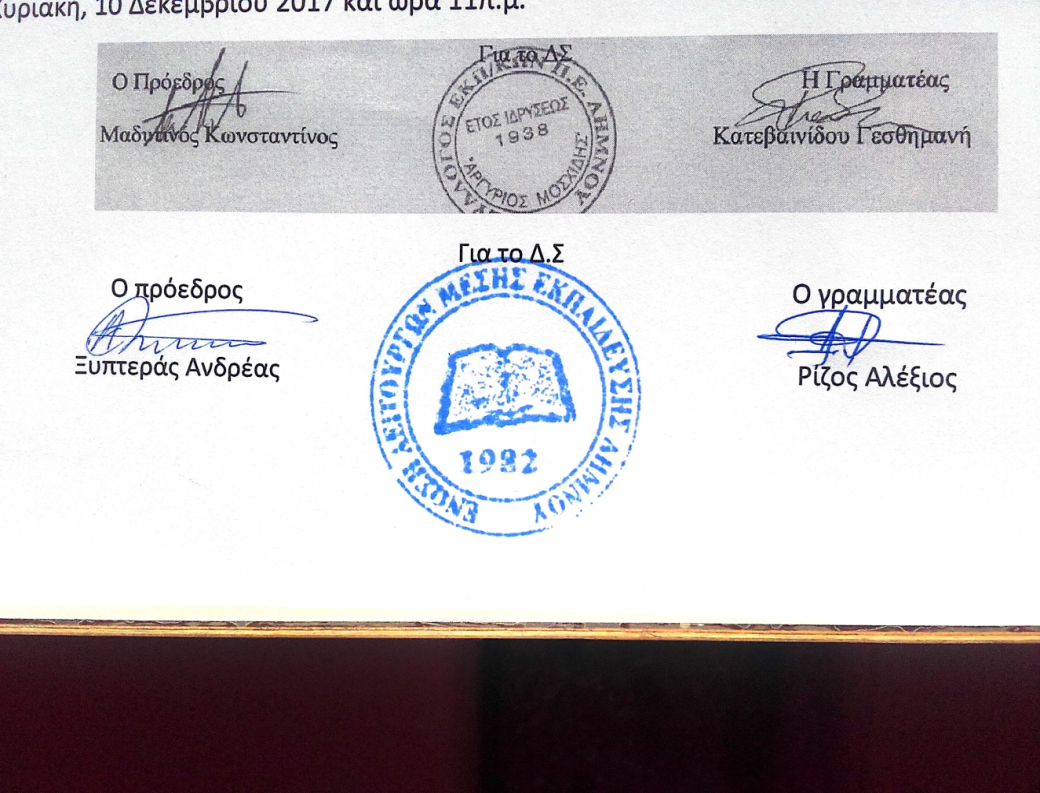 ΕΛΜΕ ΛΗΜΝΟΥ - ΑΓΙΟΥ ΕΥΣΤΡΑΤΙΟΥ
Λ. ΔΗΜΟΚΡΑΤΙΑΣ 16
ΜΥΡΙΝΑ 81400 ΛΗΜΝΟΣ
http://www.elme-limnou.gr/
email: elmelimnos@gmail.comΑρ. Πρ. 35/27-03-2022
Προς: Σχολεία ΕΛΜΕΚοιν.: μέλη του σωματείου,ΜΜΕ